Datum: 8. 9. 2021VABILOSpoštovani starši,
prihodnje leto je pred vami in vašim otrokom pomemben korak – vstop v šolo.Staršem se v zvezi s šolo porajajo števila vprašanja, med drugim tudi o otrokovi samostojnosti pri šolskem delu.Zato vas vabimo na predavanjeSTARŠI IN OSNOVNOŠOLSKI OTROK: KAKO IN KOLIKO POMAGATI PRI UČENJU IN NALOGAH?Predavanje bo v sredo, 15. 9. 2021 ob 17.uri v šolski jedilnici.Z nami bo ga. Gabriela Maček, profesorica defektologije na Osnovni šole Dragotin Kette.Predavanja naj se zaradi trenutnih razmer in veljavnih odlokov  udeleži samo eden od staršev.Za udeležbo na predavanju je potrebno izpolnjevati PCT pogoje.Lepo vabljeni!      Svetovalna delavka:                                                                                             Ravnateljica:      Barbara Parkelj                                                                                                     Sabina Erjavec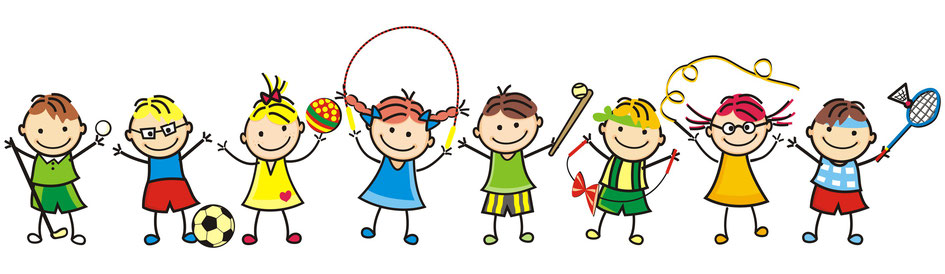 